Б о е р ы к  б и р ә м: “Татарстан Республикасының чыгым йөкләмәләрен классификацияләү турында” 15.09.2005 ел, № 02-71 Татарстан Республикасы Финанс министрлыгы боерыгын үз көчен югалткан дип танырга.Министр 								                        Р.Р. ГайзатуллинМИНИСТЕРСТВО  ФИНАНСОВРЕСПУБЛИКИ  ТАТАРСТАН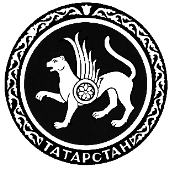 ТАТАРСТАН РЕСПУБЛИКАСЫФИНАНС  МИНИСТРЛЫГЫПРИКАЗБОЕРЫКБОЕРЫК22.07.2021Казан ш.№02-64“Татарстан Республикасының чыгым йөкләмәләрен классификацияләү турында” 15.09.2005 ел, № 02-71 Татарстан Республикасы Финанс министрлыгы боерыгын үз көчен югалткан дип тану турында